Gifts and Hospitality Form when givenThis form is only to be completed where the gift/hospitality is over/ above INR 5,000.Key:"True Value"	The market value (not black market value) of the gift/hospitality plus any add-ons, not the actual cost (if any) to the giver/host.What should you do next?Colleague Name: Line Manager Name: Company Secretary SignatureDate: Date:Date Approval Received from the CEOCategorisation of gifts and hospitality you can receive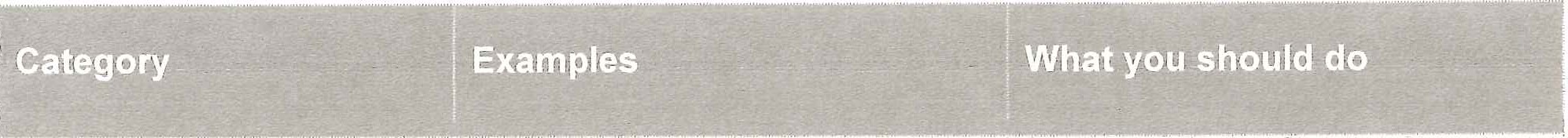 A.	Do not acceptGenerally high value gifts and hospitality over INR 40,000 in value which might look as if it has been offered to l compromise personal judgement and integrity.Financial gifts (money/gift vouchers/discounts etc)Membership of or subscription to clubsTickets to sporting or social eventsHolidays. These cannot be accepted or, ifdifficult to refuse at the time, should be returned as soon as possible.Complete the attached Giftsand Hospitality Form to keep evidence of the refusal.1i B.	Can be accepted	•	Supplier conference /educational tripsFood hamperTickets to sporting or similar eventsAn evening mealSottie of wineFlowersBooksThese can be accepted if approval received.Line Manager approval if over INR 5,000 up to INR 15,000 andLeadership team approval for ;INR15,000 to INR 40,000Complete the attached Gifts and Hospitality Form and send it to the compliance officer for record.C.		Can be accepted and kept by the individualVery low value items (a few €s at the most) such,		as marketing gifts given out at conferences or pens and note pads given out on training courses.Working lunches and other low value refreshmentsPensKey ringsMugsNote padsDiariesThese can be accepted.Their receipt does not need to. be included in the gifts and,  hospitality  register  and therefore does not need a Gifts •and Hospitality Form to becompleted. However the correct assessment of the gift/hospitality received is under the responsibility of the receiver. If an under assessment is then detected, sanction actions could be taken according to the size. For any avoidance of doubt, it is recommended to validate the assessment with the line manager.Gifts and Hospitality Form when received This form is only to be completed where the gift/hospitality is over/above INR 5,000.Key:"True Value"	The market value (not black market value) of the gift/hospitality plus any add-ons, not the actual cost (if any) to the giver/host.What should you do next?Colleague Name: Line Manager Name: Company Secretary SignatureDate: Date:Date Approval Received from the CEO1Giver of Gift / Host of Hospitality(Elior / Client/ Supplier/ Consultant)\Client xxxGift / Hospitality Event details1 bottle of Champagne and a chocolate boxReason for Gift/HospitalityYear-end gift to a person we are often working withDate of EventDecemberHave we checked that the policy of the company of the beneficiary allows him to accept our gift or our invitation? Yes. Here attached a written certificateNumber of gifts/hospitality already given from the beginning of the year1Spouse / Partner / Family Member invited?If so, please provide details.noOvernight / Stay(s) included?noAir Travel included?noTrue Value of Gift / Hospitality for all recipients / inviteesINR 3,000Total True Value(for au recipients / invitees)What next?Gift / HospitalityUnder INR 5,000No approval requiredGift / HospitalityOver INR 5,000 to INR15,000Please obtain your Line Manager's consent and forward this form, to your compliance officer for retention with the records.Gift / HospitalityBetween INR 15,000 and INR 40,000Please obtain your Line Manager's consent and forward this form, to compliance officer for approval of the CEO and then for record.Gift / HospitalityOver INR 40,000Not possible but agreement from the Group’s CEO1Giver of Gift / Host of Hospitality(Elior / Client/ Supplier/ Consultant)\Client xxxGift / Hospitality Event details1 bottle of Champagne and a chocolate boxReason for Gift/HospitalityYear-end giftDate of EventDecemberNumber of gifts/hospitality already received from the beginning of the year from this partner1Spouse / Partner / Family Member invited?If so, please provide details.noOvernight / Stay(s) included?noAir Travel included?noTrue Value of Gift / Hospitality for all recipients / inviteesINR 3,000Total True Value(for au recipients / invitees)What next?Gift / HospitalityUnder INR 5,000No approval requiredGift / HospitalityOver INR 5,000 to INR 15,000Please obtain your Line Manager's consent and forward this form, to your compliance officer for retention with the records.Gift / HospitalityBetween INR 15,000 and INR 40,000Please obtain your Line Manager's consent and forward this form, to compliance officer for approval at the next Leadership Team meeting (within the next 4 weeks).Gift / HospitalityOver INR 40,000Not possible